Job descriptionTerms and conditions of service  Job Title  Visitor Experience Team MemberReporting line  This post reports to the Visitor Experience Manager / Assistant Visitor Experience Manager Salary  The salary  for the post is YMT Grade 1-  £17,190 per annum  full time equivalent and will be pro rata’d based on hours worked. Probationary period  Appointments are subject to the successful completion of a six-month probationary period if extended beyond the initial fixed term period.  Health  Prospective employees must be cleared by the Occupational Health Service as medically fit for employment by the Trust.  Annual leave  The annual leave entitlement is 25 days per annum (pro rata for part time roles and length of contract), increasing by five days (pro rata) after five years continuous service with the Trust, plus public holidays.  Pension  The Trust belongs to the Local Government Pension Scheme and all new employees are enrolled. It is possible to opt out of the pension using forms available at www.nypf.org.uk.  Hours of work  Please see the rota preference form for details of hours and shifts.  Period of notice  The period of written notice required for you to terminate this post is one month.  The Trust will give you one month notice.  Job title:Visitor Experience Team Member Visitor Experience Team Member Visitor Experience Team Member Department:Visitor Experience and CommercialContract:Fixed term to 31 October 2021Reporting To:Assistant Visitor Experience ManagerHours per week:Varied1.  Job purposeTo assist with the security of the buildings, grounds, collections, staff and equipment.  To work in all aspects of the operation including admissions, guiding, interaction, leading general/bespoke tours of the collection or exhibitions and retail. 2.  DimensionsTo provide a welcoming, friendly and informative environment for 80,000 – 300,000 visitors per annum ensuring that their experience of the exhibitions, events and facilities run by York Museums Trust is positive, rewarding, memorable and safe.  To work towards and achieve agreed departmental financial targets (i.e. Gift Aid, visitor surveys)Work alongside all other departments within the Visitor Experience team and across the whole Trust.3.  Principal accountabilitiesOperations To deliver excellent customer service and the best quality visitor experience To be responsible for visitors’ security and safety To take part in the day to day activities of York Museums Trust To work with colleagues from visitor experience teams providing a quality visitor experience To act as an advocate for staff and visitors with special needs and cultural diversity. To work with broader teams from within the Trust – i.e. learning, collections, marketing, and volunteers To be an advocate for staff, visitors and YMT as an organisation To welcome and direct learning groups To assist in day to day operational requirements such as setting up rooms and equipment To understand security issues and ensure the appropriate security of the buildings, grounds, collections, staff and equipment. To be vigilant to the activities of those using the buildings and services. To attend daily briefings and meetings relevant to post.Visitor Experience To engage with visitors, answering queries relating to their visit, the collection, or the city region, maintaining an up to date knowledge of YMT and city-wide activities. Where required, to have costumed presence on the galleries and provide informed dialogue and interaction with visitors To engage with all visitors in conversation  To carry a radio and respond appropriately to messages and requests To maintain tidiness of areas and walkways liaising with cleaners as required To provide entertaining tours or talks around the museum  H&S and Security To take an active role in evacuating the galleries and building in an emergency situation or where appropriate instigate a run, hide, tell evacuation To ensure the appropriate security of collections, displays and equipment To respond to security alarms - collections, fire, panic etc. To provide a supporting function in emergencies Admissions and Retail To process group bookings through the till To provide a retail customer service, recommending suitable products and achieving add-on sales  To operate cash registers and other admissions/retail equipment relevant to the job To ensure audited control of cash income, ensuring that cashing up duties are performed accurately and on time. To promote and record Gift Aid Other duties To work regular weekends and public holidays as well as some evenings on a rolling rota basisTo work at any other Trust sites as requiredTo maintain a knowledge of emergency procedures To complete timesheets accurately and on time To complete other relevant paperwork as required - e.g. incident reports To assist with visual merchandising and display for retail operations as required To attend and undertake training as required Promote and develop equality and diversity in line with YMT Equality Statement.Other duties may be required from time to time which are consistent with the grading of this post4.  Key performance measuresMystery Visits (Visit England) – achieve accreditation & consistent high standardsVisitor Feedback i.e. Trip Advisor, comments cards, social mediaGift Aid SurveysGuidebook sales5.  Knowledge, skills, experience and behavioursKnowledgeAn understanding of security considerations for buildings open to the public Health and safety awarenessA proven willingness and ability to continually learn and update knowledge.Knowledge and an interest in history and/or art  Knowledge of sales and Gift Aid SkillsCustomer service skills – excellent communication & influencing skills, positive Visitor First approach to both sales and visitor experience, understanding the benefit of excellent customer service to YMT as a charity. Visitor First approach in all areas.YMT has a strategic commitment to increasing its digital skill base. The post holder should be able to demonstrate competence in one or more of the following areas:Digital recording – e.g. photography, sound, videoSocial networking – e.g. twitter, FacebookCommunication & interpersonal skills - Ability to communicate with a diverse range of visitors in a friendly, effective and helpful manner, and the ability to consider the needs of disabled and overseas visitorsAbility to ensure visitors adhere to health and safety guidance, whilst ensuring they feel comfortable and enjoy their visit.ExperienceExperience of working in Customer Service and with members of the public  Experience of using retail and/or YMT admissions equipment including POS and booking systems as well as a strong awareness of the admissions process.Commitment to equality and diversity and an understanding of how this commitment applies to this role Experience of delivering or an ability to deliver tours and talks or an experience of public speaking within YMT or other visitor facing organisations.Experience of learning scripts and delivering talks/tours based upon those scripts or ability to do so.Experience of working in museums or other heritage organisationsExperience in delivering first aid and ensuring public safety  BehavioursCommitment to and advocacy of equality, diversity, inclusion and anti-racism and understanding how these apply to the roleDemonstrates Cultural awarenessENTHUSIASTICA genuine passion for your role & what you do•	Positive attitude & energy to make things happen•	A desire to exceed expectations•	Bold approach to making things happen•	Consistently demonstrates enthusiasm & passion ENGAGINGBrings a personal touch to every visitor's experience•	Genuine interest in other people•	Builds rapport and forms relationships•	Listens and responds accordingly•	Warm, approachable EXPERTBe the best at what you do•	Looks to continuously improve knowledge & work performance•	Seeks to develop capability in job role•	Works in co-operation with others to achieve goals•	Delivers against objectivesEMPATHICShows sensitivity and understanding to visitors/colleagues•	Seeks to understand other people's needs and views•	Demonstrate care & consideration for other's feelings•	Considers the needs of others whilst pursuing own objectivesENABLINGHelps visitors, colleagues and team achieve their goals•	Takes ownership for responding to visitor needs•	Seeks to improve visitor experiences•	Finds solutions to issues in an urgent fashion•	Shares information and experience helping others to make the right decision6.  Key relationshipsVisitor Experience Manager(s) Assistant Visitor Experience ManagersHead of Visitor Experience and Commercial Health and Safety Advisor Membership Coordinator Venue Hire Team Facilities Manager  Learning Team Volunteers Team Curatorial Team Internal and external contractors and technician staff 7.  Organisation chart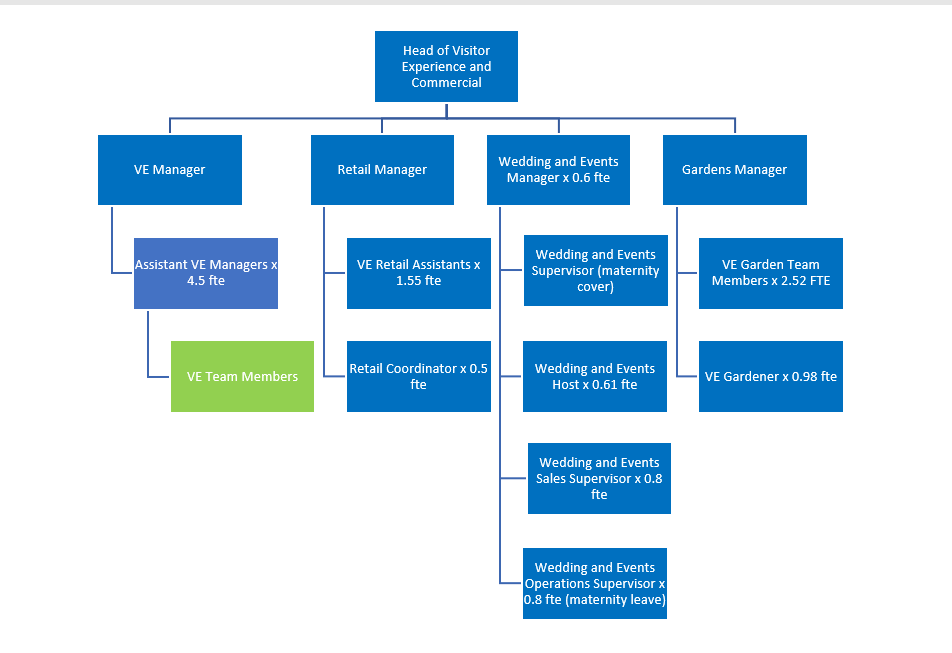 